       Adult Registration Form							 New Patient   Edit InformationPlease complete this form in order to ensure proper billing of your services.  Please Print.     	     Today’s Date: 				Patient Last Name: 						    	Social Security Number: 					First Name: 					MI		    	Date of Birth: 				  Alias/Preferred Name: 						 _    	Sex:   M   F   Unknown 			Marital Status:	 Single	        Married	 Widowed			Preferred Language:  English  Spanish  Other 				 Separated   Divorced	 Life Partner			Need Interpreter?   YES    NO   Comments: ___________________  Significant Other 	 Other				Hearing Impaired?    YES    NO   Comments: ____________							Vision Impaired?    YES    NO   Comments: ____________Ethnicity: (Data is used for statistical reporting.)					Race: (Data is used for statistical reporting.) Central/S Am  Cuban  Hispanic or Latino  Not Hispanic or Latino 		 American Indian  Asian  African American  White   Mexican  Puerto Rican  Patient Refused   Other _____________		 Native Hawaiian/Pacific Islander  Unknown  Patient RefusedReligion: ____________________________Preferred Method of Contact:   Home       Cell	 Work			Home Phone: (	          ) 					 Alt Phone   	 Letter	            Email      					Cell Phone: (	    ) 					Automated Reminder Calls/Text about Appointment   YES   NO      	Work Phone: (	         ) 					Alt Phone: (	      ) 					E-Mail: 						_______	    No Email 	 Patient Refused Address: _______________________________________________________		City, State, Zip: 				_______________County: _______________________________________________________		Country: __________________________________________________Emp. Status:	 Full Time   Part Time	 Retired			Employer: 						 Unemployed	     Disabled      Homemaker				Address: 						 Student      Active Military     Self-Employed    Other 		   	City, State, Zip: 															County: ________________________   Country: ___________Emergency Contact Name.: 						Home Phone: (	           ) 			_____________Patient’s Relationship to Emerg. Cont.: 				    	Cell Phone: (	           ) 			_____________Pharmacy Name, Address & Phone #: 												PRIMARY CARRRIER: 						   	Telephone #: (	          ) 					Address: 							   		ID/Cert #: 						Group/Plan #: 			 Effective Date: 			   	Subscriber’s Name: 					Subscriber’s DOB: 	         SSN: 		       Sex:   M   F	 Unknown 	Relationship to Patient: 					SECONDARY CARRIER: 						   	Telephone #: (	          ) 					Address: 							   	ID/Cert #: 						Group/Plan #: 			 Effective Date: 			   	Subscriber’s Name: 					Subscriber’s DOB: 	         SSN: 		       Sex:   M   F  Unknown 	Relationship to Patient: 					Please complete if guarantor is other than selfGuarantor: 							   	Patient’s Relationship to Guarantor: 			Addr: 								   	Social Security Number: 					City, State, Zip: 							   	Date of Birth: 				  County: _____________________________  Country: _______________		Sex:   M   F   Unknown Home Phone: (	          ) 							Cell Phone: (	      ) 					 											(Billing company utilizes TEXTING)Guarantor’s Employer: 						 	Work Phone: (	         ) 				______Address: 					_______________________________________________________		_____   	City, State, Zip: 						________________________________________________________________Assignment of Benefits/Authorization/Notice of Collection ActionI understand I am responsible for knowing the benefits my insurance plan provides. In doing so, it is also my responsibility to verify proof of insurance by ensuring that the office staff has the most current/valid insurance card on file. I further understand that all co‐payments are due at time of service and I am also responsible to pay other amounts due; these amounts may include annual deductibles, charges denied by my insurance company as not covered or not medically necessary, and/or any fees incurred should my account require collection action. (E.G. late fees, collection agency, court or attorney costs). Also, please be advised our office may contact you via an automated system regarding appointments and/or account status. I agree this authorization shall remain valid unless/until I rescind in writing. (Please see the Atlantic Health Partners Payment Policy and Notice of Privacy Practices for more information)Signature______________________________________ Print Name_________________________________________________Date____________________________________________________________________________ 		______________________________________________     (Guarantor/Legal Guardian Signature)				(Guarantor/Legal Guardian Print Name)Please complete this section if the patient is covered by MedicareIn order to comply with Medicare regulations, please answer the following questions:Are you or your spouse employed?  		    YES    NO   		Has treatment been authorized by the V.A.?  		 YES    NO   Do you or your spouse have other insurance? 	    YES    NO		Are you covered under the Black Lung Program? 		 YES    NOAre you disabled or have end stage renal disease?  	    YES    NO		Is there Medigap coverage secondary to Medicare?		 YES    NOIs illness/injury the result of an auto accident?        	    YES    NO		Is there insurance coverage primary to Medicare?		 YES    NODid illness/injury the result of an auto accident?     	    YES    NO		Is there employer supplemental coverage secondary									to Medicare?					 YES    NOThe undersigned certifies that the questions have been answered truthfully and hereby authorize any holder of medical information about me to release to the Centers for Medicare and Medicaid Services and its agents any information needed to determine these benefits or the benefits payable for related servicesSignature______________________________________ Print Name_________________________________________________Date______________________________Guarantor/Legal Guardian Signature ______________________________________________(Guarantor/Legal Guardian Print Name 	____________________________________     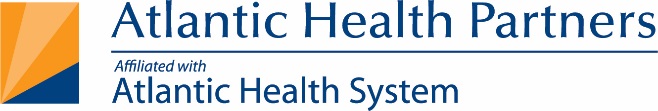 Marc Mandel, M.D., F.A.C.S.11 Overlook Road, Suite 160Summit, NJ 07901Patient Information- Please provide Photo IDPatient’s Contact Information Patient’s Primary Address Patient’s Employment InformationPatient’s Emergency ContactINSURANCE INFORMATION – Please provide copies of all cards(A separate form is required for worker’s compensation, automobile liability, or legal services.)Guarantor Information (Guarantor is the person financially responsible for this patient’s bill.)